WEBER COUNTY PLANNING  DIVISION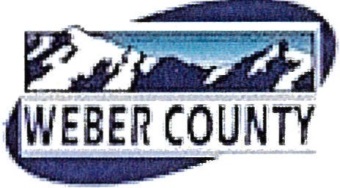 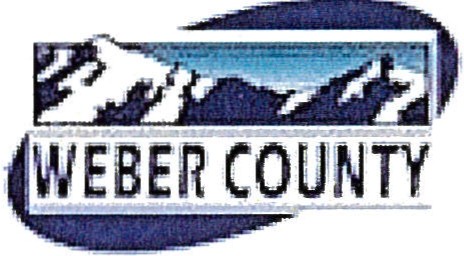 Administrative Review Meeting AgendaAugust 20, 20144:00 - 5:00 p.m.1.	Consideration and action on an access exception for three lots on access easements at approximately  7900 East Cottonwood Lane - Gregory Graves Applicant2.	Adjournment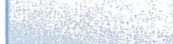 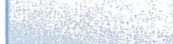 The meeting will be held in the Weber County Planning Division Conference Room, Suite 240, in the Weber Center, 2nd Floor, 2380 Washington Blvd., Ogden, Utah unless otherwise posted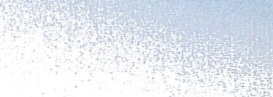 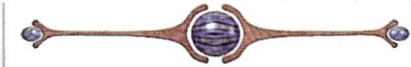 In campliance with the American with Disabilities Act, persons needing auxiliary services for these meetings should call the Weber County Planning ·Commission at 801-399-8791